ONAYLAYAN                                      Filiz KARABAYIR                                                                                           Prof. Dr. Hülya ÖNAL                                     Fakülte Sekreteri	                                                                                                Dekan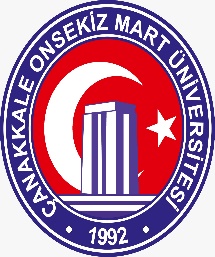 T.C.ÇANAKKALE ONSEKİZ MART ÜNİVERSİTESİİletişim Fakültesiİç Kontrol Standartları Eylem Planı İş Akış ŞemalarıDoküman KoduIAKS01T.C.ÇANAKKALE ONSEKİZ MART ÜNİVERSİTESİİletişim Fakültesiİç Kontrol Standartları Eylem Planı İş Akış ŞemalarıYayın Tarihi25.01.2021T.C.ÇANAKKALE ONSEKİZ MART ÜNİVERSİTESİİletişim Fakültesiİç Kontrol Standartları Eylem Planı İş Akış ŞemalarıRevizyon Tarihi26.03.2024T.C.ÇANAKKALE ONSEKİZ MART ÜNİVERSİTESİİletişim Fakültesiİç Kontrol Standartları Eylem Planı İş Akış ŞemalarıRevizyon Nov.1.1T.C.ÇANAKKALE ONSEKİZ MART ÜNİVERSİTESİİletişim Fakültesiİç Kontrol Standartları Eylem Planı İş Akış ŞemalarıSayfa Sayısı2T.C.ÇANAKKALE ONSEKİZ MART ÜNİVERSİTESİİletişim Fakültesiİç Kontrol Standartları Eylem Planı İş Akış ŞemalarıDoküman GüncelliğindenSorumlu PersonelFakülteSekreteriSınav Sonuçlarına İtiraz Süreci İş Akış AdımlarıSorumlu Kişiİlgili DokümanlarSınav sonuçlarının duyurulmasından itibaren en geç bir hafta içinde sınav kağıdının yeniden incelenmesini isteyen öğrenci dilekçe ile Fakülte Dekanlığına başvurur.Bir hata yapılıp yapılmadığının belirlenmesi için sınav kağıdı, ilgili bölüm başkanlığı aracılığıyla dersin sorumlu öğretim elemanına inceletilir.Sonuç öğrenciye tebliğ edilir.Öğrencinin itirazının devamı halinde; ilgili Yönetim kurulu kararı ile sorumlu öğretim elemanının dahil olmadığı, eş veya daha yüksek akademik unvanda öğretim elemanlarından oluşan en az üç kişilik bir komisyonda cevap anahtarıyla ve/veya diğer sınav kağıtları ve dokümanları ile karşılaştırmalı olarak yeniden esastan inceleme yapılır.Not değişiklikleri ilgili Yönetim kurulu kararı ile kesinleşir.ÖğrenciÖğrenci İşleriPersoneliFakülteSekreteriÜBYS Öğrenci Otomosyon Sistemi1. DilekçeSınav Sonuçlarına İtiraz Süreci İş Akış AdımlarıSorumlu KişiİlgiliDokümanlarNot değişikliği ile ilgili Yönetim kurulu kararı, Öğrenci İşleri Daire Başkanlığınabildirilir.İşlem sonuSorumlu Birim/Personel: Öğrenci İşleriÖğrenciÖğrenci İşleriPersoneliFakülteSekreteriÜBYS Öğrenci Otomosyon Sistemi